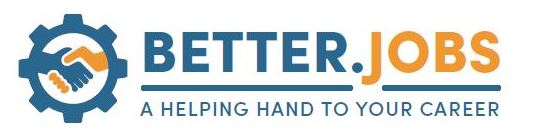 Practitioner MeetingMarch 5, 2019Shasta County Office of Education, Professional Development Center2985 Innsbruck Dr. Redding, CA3:00 pm to 5:00 pmAGENDAIntroductions, Program Updates, Successes, Program ChallengesFuture Practitioner Meetings Upcoming due dates, 3nd quarter student data, DIR 4.30.19Low Hanging Fruit – How to improve student performance of those already in the system. Raffle & AdjournDates/TimesMeeting LocationsPractitioner MeetingsThursday, May 23, 2019 @ 3:00pm- 5:00pmPractitioner MeetingsSCOE, PDC Innsbruck, Redding, CA